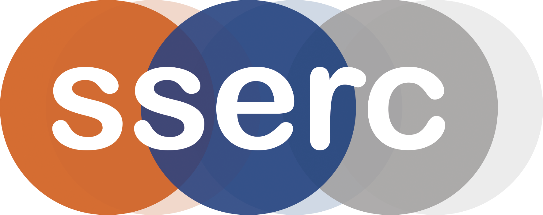 Activity assessedHot IceDate of assessment3rd February 2020Date of review (Step 5)SchoolDepartmentStep 1Step 2Step 3Step 4Step 4Step 4Step 4Step 4List Significant hazards here:Who might be harmed and how?What are you already doing?What further action is needed?ActionsActionsActionsActionsActionsList Significant hazards here:Who might be harmed and how?What are you already doing?What further action is needed?by whom?by whom?Due dateDue dateDoneSodium ethanoate is of low hazard.None other than care with hot water.Description of activity:Sodium ethanoate-3-water is heated with 1/10 its volume of water until it forms a solution. The solution is bottled and cools to form a super-saturated solution.This solution is poured onto a watch glass or similar with a seed crystal or two of sodium ethanoate. The supersaturated solution immediately forms a solud ‘icicle’ giving out heat.Additional comments:Aside from the normal issues with hot liquids, this experiment is of low risk.